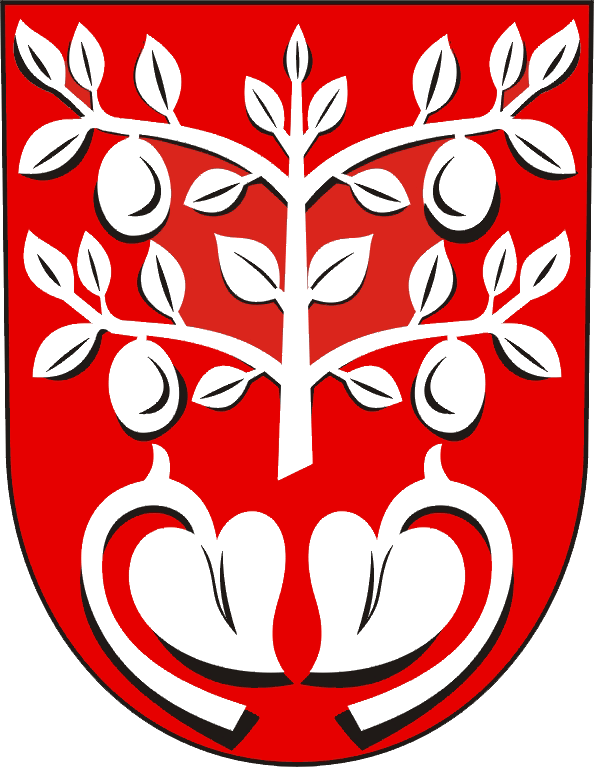 Obecní úřad DoubravyDoubravy 45	763 45	Informace o počtu a sídlech volebních okrskůV souladu s § 16 odst. 1 písm. f) zákona č. 62/2003 Sb., o volbách do Evropského parlamentu a o změně některých zákonů, ve znění pozdějších předpisůPočet volebních okrsků v obci je stanoven na 1 /§ 16 odst. 1 písm. f) zákona/, sídlem volební místnosti je zasedací místnost Obecního úřadu Doubravy 45.			       				Mgr. Barbora Navrátilová							       	    starostkaV Doubravách dne 23.4.2024Vyvěšeno: 23.4.2024Sňato: 